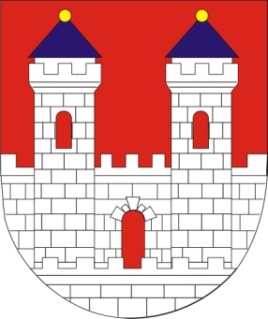 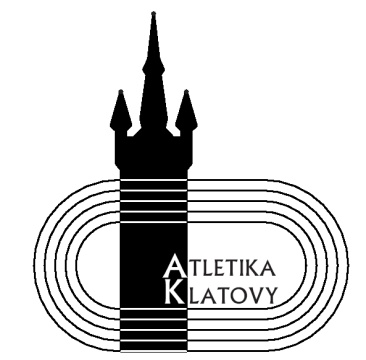 Klatovská desítka1.ročníkPořádá:  Atletika Klatovy                                 Partner závodu:  Město KlatovyDélka: 10 kmDatum a místo: neděle 16. března 2014, Klatovy-krytý plavecký bazén                             směrem na TajanovPřihlášky: v kalendáři na www.atletika.cz,  na místě do 30 min. před startem    Povrch: asfalt, absolutní rovina, maximální celkové převýšení 2mPopis trati: start a cíl v prostoru Klatovského krytého bazénu, s náběhy se běží 	         3 okruhy po cyklostezce                           Organizátor závodu: Pavel  Matejčík  -  tel.: 724 158 690 -  Matej.kt@email.czStartér závodu: Vlastimil Zwiefelhofer           Hlavní rozhodčí: Irena StahlováKategorie: M39, M40, M50, M60, M70, Ž do35, Ž nad35Startovné: 50,-KčČas prezentace: 8:30 - 9:30 hod.Místo prezentace: v prostorách parkoviště u klatovského                               krytého bazénu                                                                            Čas startu: 10:00 hod., hromadný pro všechny kategorieMísto startu: v těsné blízkosti plaveckého bazénu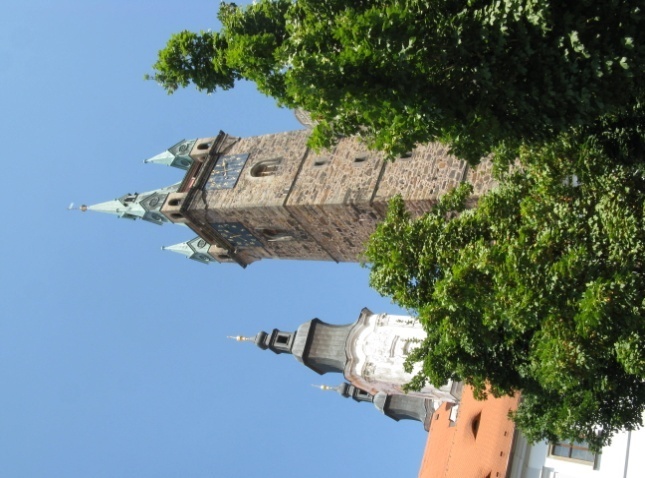 Vyhlášení výsledků: do 30 min. po doběhnutí posledního 			závodníkaOdměny: pamětní medaile a věcné ceny pro  1. – 3.místoInformace:	- šatny v prostorách plaveckého bazénu		- parkování v místě závodu- po doběhu bude v cíli připraven teplý čaj   a občerstvení pro každého závodníkaKaždý startuje  na vlastní nebezpečí !